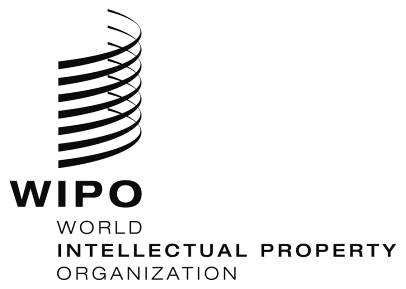 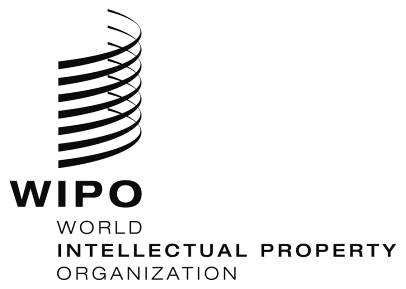 STATEMENT OF ACCEPTANCEANDDECLARATION OF IMPARTIALITY AND INDEPENDENCECase Number: [number]I, the undersigned, _____________________  (Last Name, First Name),[  ]	hereby declare that I accept to serve as a Panelist under the Saudi Domain Name Dispute Resolution Rules (the Rules), the Saudi Domain Name Dispute Resolution Procedure (the Procedure), and the World Intellectual Property Organization Supplemental Procedures for Saudi Domain Name Dispute Resolution Procedure (the WIPO “Supplemental Procedures”), currently in effect.  By making this declaration, I confirm that I have familiarized myself with the principles, standards, requirements and fees set out in the aforementioned instruments and that I am available to serve as a Panelist in accordance therewith. I further declare that, by accepting to serve as a Panelist in this case, I shall execute my responsibilities honestly, fairly and within the time periods required by the Rules and the WIPO Supplemental Procedures. Please check the appropriate box below, taking into consideration, inter alia, whether there exists any past or present relationship, direct or indirect, with either of the parties, whether financial, professional or of another kind and whether the nature of any such relationship is such that disclosure is called for.  [Any doubt should be resolved in favor of disclosure].[  ]	I am independent of each of the parties.  To the best of my knowledge and belief, there are no facts or circumstances, past or present, or that could arise in the foreseeable future that need be disclosed as they might be of such a nature as to call in to question my independence in the eyes of one or both of the parties.[  ]	I am independent of each of the parties.  However, I wish to disclose the circumstances described in the attachment hereto (attach separate sheet) as they might be of such a nature as to call in to question my independence in the eyes of one or both of the parties. [  ]	hereby declare that I decline to serve as a Panelist in the present case.  (Disclosure of the reasons for declining to accept the appointment should be made on a separate sheet and attached hereto.)Place: ____________					Signature:_____________________Date:  ____________ARBITRATION
AND
MEDIATION CENTER